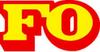 Maintenons la pression !Mercredi 30 Juin : débrayons !!Résumé de la situation :21 janvier : prise de contact avec les autres syndicats pour rouvrir les NAO25 janvier : 18 Rafale vendus à la Grèce28 janvier : La CGT demande au PDG la réouverture des NAO25 janvier - 8  mars: pétition sur tous les sites (1200 signatures) 19 mars : premier vendredi après-midi de l’opération « usine vide »4 mai : 30 Rafale vendus à l’Egypte20 mai : Nouvelle demande au PDG de rouvrir les NAOMai : Le PDG, pour la première fois, change de discours : on passe de « la situation est difficile » à « vous avez raison, nous avons du boulot au moins jusqu’en 2030 »28 mai : 12 Rafale vendus à la Croatie7 juin : 36 Rafale vendus à l’IndonésieJuin : 3ème mois de l’opération « usine vide » du vendredi après-midi30 juin : Le PDG recevra une délégation de la CGT pour discuter des augmentationsNous vous rappelons les revendications que l’on porte pour les salariés : + 200 € net/moisCes + 200 € net/mois représentent seulement la moitié d’une prime d’équipe. Aussi, entre 2010 et 2020, la moyenne d’une AI cadre est de + 200 € net/mois chaque année. Cette année, nous demandons simplement à ce que tous les salariés puissent toucher l’équivalent d’une AI cadre (+200 € net/mois). Si c’est possible tous les ans pour les 6000 cadres Dassault, c’est donc possible pour l’ensemble des salariés, cadres et non-cadres !Au-delà des revendications CGT, Force Ouvrière s’associe à cette action Mercredi 30 juin : 9h30 au hall du bâtiment 1Appel au débrayage (grève) : compagnons des ateliers, des bureaux, cadre, non-cadre,… SOYONS NOMBREUX pour montrer le mécontement des NAO passées (0,5 % en 2 ans) face au travail qui s’annonce et qui concernera toutes les catégories ! Surtout avec les montées en cadence prévues. Martignas, mardi 29 juin 2021laDassault Martignas